MODELLO DI MODULO DI ACCETTAZIONE PER CLIENTI DEI SERVIZI DI COUNSELING                  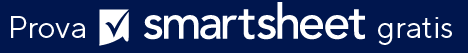 DICHIARAZIONE DI NON RESPONSABILITÀQualsiasi articolo, modello o informazione sono forniti da Smartsheet sul sito web solo come riferimento. Pur adoperandoci a mantenere le informazioni aggiornate e corrette, non offriamo alcuna garanzia o dichiarazione di alcun tipo, esplicita o implicita, relativamente alla completezza, l’accuratezza, l’affidabilità, l’idoneità o la disponibilità rispetto al sito web o le informazioni, gli articoli, i modelli o della relativa grafica contenuti nel sito. Qualsiasi affidamento si faccia su tali informazioni, è pertanto strettamente a proprio rischio.NOME DELL'AZIENDANOME DELL'AZIENDANOME DELL'AZIENDANOME DELL'AZIENDANOME DELL'AZIENDANOME DELL'AZIENDANOME DELL'AZIENDANOME DELL'AZIENDAIL TUO LOGOIL TUO LOGOIL TUO LOGORIGA INDIRIZZO 1RIGA INDIRIZZO 1RIGA INDIRIZZO 1RIGA INDIRIZZO 1RIGA INDIRIZZO 1RIGA INDIRIZZO 1RIGA INDIRIZZO 1RIGA INDIRIZZO 1RIGA INDIRIZZO 1RIGA INDIRIZZO 1RIGA INDIRIZZO 1RIGA INDIRIZZO 1RIGA INDIRIZZO 2RIGA INDIRIZZO 2RIGA INDIRIZZO 2RIGA INDIRIZZO 2RIGA INDIRIZZO 2RIGA INDIRIZZO 2RIGA INDIRIZZO 2RIGA INDIRIZZO 2RIGA INDIRIZZO 2RIGA INDIRIZZO 2RIGA INDIRIZZO 2RIGA INDIRIZZO 2CITTÀ / STATO / CAPCITTÀ / STATO / CAPCITTÀ / STATO / CAPCITTÀ / STATO / CAPCITTÀ / STATO / CAPCITTÀ / STATO / CAPCITTÀ / STATO / CAPCITTÀ / STATO / CAPCITTÀ / STATO / CAPCITTÀ / STATO / CAPCITTÀ / STATO / CAPCITTÀ / STATO / CAPTELEFONOTELEFONOTELEFONOTELEFONOTELEFONOTELEFONOTELEFONOTELEFONOTELEFONOTELEFONOTELEFONOTELEFONOINDIRIZZO WEBINDIRIZZO WEBINDIRIZZO WEBINDIRIZZO WEBINDIRIZZO WEBINDIRIZZO WEBINDIRIZZO WEBINDIRIZZO WEBINDIRIZZO WEBINDIRIZZO WEBINDIRIZZO WEBINDIRIZZO WEBDATAAMMINISTRATOREAMMINISTRATORESI TRATTA DI UN PAZIENTE ESISTENTE?SI TRATTA DI UN PAZIENTE ESISTENTE?SI TRATTA DI UN PAZIENTE ESISTENTE?SI TRATTA DI UN PAZIENTE ESISTENTE?SI TRATTA DI UN PAZIENTE ESISTENTE?SEGNALATO DASEGNALATO DAINFORMAZIONI PER INSERIMENTO PAZIENTEINFORMAZIONI PER INSERIMENTO PAZIENTEINFORMAZIONI PER INSERIMENTO PAZIENTEINFORMAZIONI PER INSERIMENTO PAZIENTEINFORMAZIONI PER INSERIMENTO PAZIENTEINFORMAZIONI PER INSERIMENTO PAZIENTEINFORMAZIONI PER INSERIMENTO PAZIENTEINFORMAZIONI PER INSERIMENTO PAZIENTEINFORMAZIONI PER INSERIMENTO PAZIENTEINFORMAZIONI PER INSERIMENTO PAZIENTEINFORMAZIONI PER INSERIMENTO PAZIENTEINFORMAZIONI PER INSERIMENTO PAZIENTENOMETELEFONO CELLULAREINDIRIZZO PRIVATOINDIRIZZO PRIVATOTELEFONO ALTERN.E-MAILCODICE FISCALEINDIRIZZO DI LAVOROINDIRIZZO DI LAVORODATA DI NASCITACONTATTO DI EMERGENZACONTATTO DI EMERGENZACONTATTO DI EMERGENZACONTATTO DI EMERGENZACONTATTO DI EMERGENZACONTATTO DI EMERGENZACONTATTO DI EMERGENZACONTATTO DI EMERGENZACONTATTO DI EMERGENZACONTATTO DI EMERGENZACONTATTO DI EMERGENZACONTATTO DI EMERGENZANOME CONTATTORAPPORTO CON IL CLIENTERAPPORTO CON IL CLIENTETELEFONO PRINCIPALETELEFONO ALTERN.TELEFONO ALTERN.INFORMAZIONI SULL'ASSICURAZIONEINFORMAZIONI SULL'ASSICURAZIONEINFORMAZIONI SULL'ASSICURAZIONEINFORMAZIONI SULL'ASSICURAZIONEINFORMAZIONI SULL'ASSICURAZIONEINFORMAZIONI SULL'ASSICURAZIONEINFORMAZIONI SULL'ASSICURAZIONEINFORMAZIONI SULL'ASSICURAZIONEINFORMAZIONI SULL'ASSICURAZIONEINFORMAZIONI SULL'ASSICURAZIONEINFORMAZIONI SULL'ASSICURAZIONEINFORMAZIONI SULL'ASSICURAZIONENOME DELLA COMPAGNIA ASSICURATIVADATA DI NASCITA DELL'ASSICURATODATA DI NASCITA DELL'ASSICURATONOME DELL'ASSICURATOCODICE GRUPPOCODICE GRUPPOID FIRMATARIOFIRMAFIRMAINFORMAZIONI SUL PAGAMENTOINFORMAZIONI SUL PAGAMENTOINFORMAZIONI SUL PAGAMENTOINFORMAZIONI SUL PAGAMENTOINFORMAZIONI SUL PAGAMENTOPAGAMENTO ADATA DI PAGAMENTODATA DI PAGAMENTONUMERO DI RICEVUTAIMPORTO PAGATOIMPORTO PAGATOMETODO DI PAGAMENTORICEVUTO DARICEVUTO TRAMITERICEVUTO TRAMITEINFORMAZIONI SUL CONTOINFORMAZIONI SUL CONTOINFORMAZIONI SUL CONTOINFORMAZIONI SUL CONTOINFORMAZIONI SUL CONTOINFORMAZIONI SUL CONTOPERIODO DI PAGAMENTOPERIODO DI PAGAMENTOPERIODO DI PAGAMENTOPERIODO DI PAGAMENTOPERIODO DI PAGAMENTOPERIODO DI PAGAMENTOSALDO CONTOQUESTO PAGAMENTOQUESTO PAGAMENTOQUESTO PAGAMENTOQUESTO PAGAMENTOSALDO DOVUTODALDALALALPAGAMENTO PERPAGAMENTO PERPAGAMENTO PERPAGAMENTO PERPAGAMENTO PERPAGAMENTO PERINFORMAZIONI SANITARIEDescrivi il motivo della visita iniziale.INFORMAZIONI SANITARIEDescrivi il motivo della visita iniziale.INFORMAZIONI SANITARIEDescrivi il motivo della visita iniziale.INFORMAZIONI SANITARIEDescrivi il motivo della visita iniziale.INFORMAZIONI SANITARIEDescrivi il motivo della visita iniziale.INFORMAZIONI SANITARIEDescrivi il motivo della visita iniziale.INFORMAZIONI SANITARIEDescrivi il motivo della visita iniziale.INFORMAZIONI SANITARIEDescrivi il motivo della visita iniziale.INFORMAZIONI SANITARIEDescrivi il motivo della visita iniziale.INFORMAZIONI SANITARIEDescrivi il motivo della visita iniziale.INFORMAZIONI SANITARIEDescrivi il motivo della visita iniziale.INFORMAZIONI SANITARIEDescrivi il motivo della visita iniziale.CON QUALE FREQUENZA FAI ATTIVITÀ FISICA?CON QUALE FREQUENZA FAI ATTIVITÀ FISICA?CON QUALE FREQUENZA FAI ATTIVITÀ FISICA?CON QUALE FREQUENZA FAI ATTIVITÀ FISICA?CON QUALE FREQUENZA FAI ATTIVITÀ FISICA?QUALI MEDICINE STAI PRENDENDO?QUALI MEDICINE STAI PRENDENDO?QUALI MEDICINE STAI PRENDENDO?SOFFRI DI ALLERGIE?SOFFRI DI ALLERGIE?SOFFRI DI ALLERGIE?SOFFRI DI ALLERGIE?SOFFRI DI ALLERGIE?COME VALUTERESTI LA TUA ROUTINE SERALE PRIMA DI DORMIRE?COME VALUTERESTI LA TUA ROUTINE SERALE PRIMA DI DORMIRE?COME VALUTERESTI LA TUA ROUTINE SERALE PRIMA DI DORMIRE?Descrivi il tuo stato di salute fisica in generale.Descrivi il tuo stato di salute fisica in generale.Descrivi il tuo stato di salute fisica in generale.Descrivi il tuo stato di salute fisica in generale.Descrivi il tuo stato di salute fisica in generale.Descrivi il tuo stato di salute fisica in generale.Descrivi il tuo stato di salute fisica in generale.Descrivi il tuo stato di salute fisica in generale.Descrivi il tuo stato di salute fisica in generale.Descrivi il tuo stato di salute fisica in generale.Descrivi il tuo stato di salute fisica in generale.Descrivi il tuo stato di salute fisica in generale.Cerchia le patologie di cui hai sofferto in passato.Cerchia le patologie di cui hai sofferto in passato.Cerchia le patologie di cui hai sofferto in passato.Cerchia le patologie di cui hai sofferto in passato.Cerchia le patologie di cui hai sofferto in passato.Cerchia le patologie di cui hai sofferto in passato.Cerchia le patologie di cui hai sofferto in passato.Cerchia le patologie di cui hai sofferto in passato.anemia
dolore alla schiena cronico
tumore
convulsioni
ictus
emicranie
osteoporosianemia
dolore alla schiena cronico
tumore
convulsioni
ictus
emicranie
osteoporosianemia
dolore alla schiena cronico
tumore
convulsioni
ictus
emicranie
osteoporosiartrite
problemi alla vescica
dolore al torace 
pressione sanguigna alta
problemi ai reni
problemi al cuoreansia
cattiva circolazione
problemi di sinusite
asma
indigestione
dermatite
epilessiaansia
cattiva circolazione
problemi di sinusite
asma
indigestione
dermatite
epilessia
fratture ossee
morbillo
epatite 
tubercolosi
cervicale
diabete
protesi
fratture ossee
morbillo
epatite 
tubercolosi
cervicale
diabete
protesi_______________
_______________
_______________
_______________
_______________
______________________________
_______________
_______________
_______________
_______________
______________________________
_______________
_______________
_______________
_______________
______________________________
_______________
_______________
_______________
_______________
_______________Descrivi in maggior dettaglio le condizioni di salute cerchiate sopra.Descrivi in maggior dettaglio le condizioni di salute cerchiate sopra.Descrivi in maggior dettaglio le condizioni di salute cerchiate sopra.Descrivi in maggior dettaglio le condizioni di salute cerchiate sopra.Descrivi in maggior dettaglio le condizioni di salute cerchiate sopra.Descrivi in maggior dettaglio le condizioni di salute cerchiate sopra.Descrivi in maggior dettaglio le condizioni di salute cerchiate sopra.Descrivi in maggior dettaglio le condizioni di salute cerchiate sopra.Descrivi in maggior dettaglio le condizioni di salute cerchiate sopra.Descrivi in maggior dettaglio le condizioni di salute cerchiate sopra.Descrivi in maggior dettaglio le condizioni di salute cerchiate sopra.Descrivi in maggior dettaglio le condizioni di salute cerchiate sopra.Descrivi il tuo stato di salute mentale in generale.Descrivi il tuo stato di salute mentale in generale.Descrivi il tuo stato di salute mentale in generale.Descrivi il tuo stato di salute mentale in generale.Descrivi il tuo stato di salute mentale in generale.Descrivi il tuo stato di salute mentale in generale.Descrivi il tuo stato di salute mentale in generale.Descrivi il tuo stato di salute mentale in generale.Descrivi il tuo stato di salute mentale in generale.Descrivi il tuo stato di salute mentale in generale.Descrivi il tuo stato di salute mentale in generale.Descrivi il tuo stato di salute mentale in generale.Tra le seguenti condizioni di salute, cerchia quelle di cui hai sofferto in passato.Tra le seguenti condizioni di salute, cerchia quelle di cui hai sofferto in passato.Tra le seguenti condizioni di salute, cerchia quelle di cui hai sofferto in passato.Tra le seguenti condizioni di salute, cerchia quelle di cui hai sofferto in passato.Tra le seguenti condizioni di salute, cerchia quelle di cui hai sofferto in passato.Tra le seguenti condizioni di salute, cerchia quelle di cui hai sofferto in passato.Tra le seguenti condizioni di salute, cerchia quelle di cui hai sofferto in passato.Tra le seguenti condizioni di salute, cerchia quelle di cui hai sofferto in passato.Tra le seguenti condizioni di salute, cerchia quelle di cui hai sofferto in passato.Tra le seguenti condizioni di salute, cerchia quelle di cui hai sofferto in passato.Tra le seguenti condizioni di salute, cerchia quelle di cui hai sofferto in passato.Tra le seguenti condizioni di salute, cerchia quelle di cui hai sofferto in passato.ansia
depressione
rabbia
difficoltà di concentrazione
fobie
problemi di comunicazione
dipendenza da droghe/alcoliciansia
depressione
rabbia
difficoltà di concentrazione
fobie
problemi di comunicazione
dipendenza da droghe/alcolicidisturbi dell'alimentazione
genitori
figli
sonno
violenza sui minori
abusi sessuali
incubidisturbi dell'alimentazione
genitori
figli
sonno
violenza sui minori
abusi sessuali
incubidisturbi dell'alimentazione
genitori
figli
sonno
violenza sui minori
abusi sessuali
incubiproblemi finanziari
lesioni alla testa
nausea
deficit di attenzione
fiducia negli altri
preoccupazioni
autolesionismo_______________
_______________
_______________
_______________
_______________
______________________________
_______________
_______________
_______________
_______________
______________________________
_______________
_______________
_______________
_______________
______________________________
_______________
_______________
_______________
_______________
_______________Descrivi in maggior dettaglio le condizioni di salute cerchiate sopra.Descrivi in maggior dettaglio le condizioni di salute cerchiate sopra.Descrivi in maggior dettaglio le condizioni di salute cerchiate sopra.Descrivi in maggior dettaglio le condizioni di salute cerchiate sopra.Descrivi in maggior dettaglio le condizioni di salute cerchiate sopra.Descrivi in maggior dettaglio le condizioni di salute cerchiate sopra.